Le magasin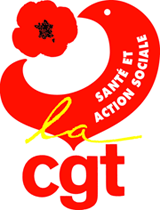 	20 juillet 2018	Lève le préavisDe grèveAprès 17 jours de grève, l’équipe du magasin a obtenu un renfort d’effectif pour qu’ils soient 5 agents au lieu de 4 actuellement, dès le 23 juillet.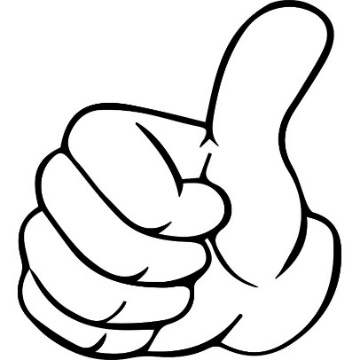 Un grand bravo aux collègues du magasin qui ont tenu leur mouvement, malgré une assignation quotidienne de l’ensemble des magasiniers.LANCEZ-VOUS ? REJOIGNEZ LA CGT …SYNDIQUEZ-VOUS !!!!Email : cgt@ch-stbrieuc.fr    02.96.01.72.23/poste 67223Site internet : ch-stbrieuc.reference-syndicale.frCe qu’ils ont aussi obtenu :  Une attention toute particulière au remplacement de l’absentéismeUne étude confiée à l’ergonome de l’établissement en cours pour identifier les axes d’amélioration des conditions matérielles de travailUn travail pour réduire le nombre et la fréquence des commandesLa résolution des difficultés liées à la nouvelle version du logiciel de gestion des commandes…Une meilleure répartition de la charge de travail entre utilisateurs et magasinUn meilleur accès des agents du magasin à la formationLa fin de la réception des colis personnels   Une sensibilisation des principaux fournisseurs sur le respect des calendriers et modalités de livraison